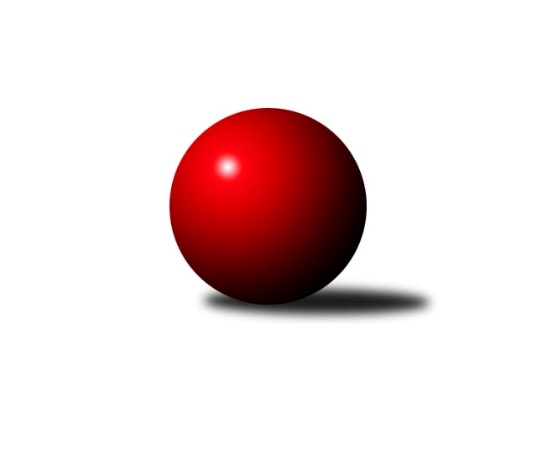 Č.17Ročník 2022/2023	12.5.2024 Severomoravská divize 2022/2023Statistika 17. kolaTabulka družstev:		družstvo	záp	výh	rem	proh	skore	sety	průměr	body	plné	dorážka	chyby	1.	TJ Spartak Bílovec ˝A˝	17	14	0	3	92.0 : 44.0 	(119.0 : 85.0)	2658	28	1819	839	32.6	2.	SKK Jeseník ˝A˝	16	11	0	5	79.0 : 49.0 	(107.5 : 84.5)	2641	22	1800	841	30.4	3.	TJ Sokol Bohumín ˝B˝	17	10	1	6	74.5 : 61.5 	(109.5 : 94.5)	2587	21	1787	799	39.3	4.	TJ Sokol Sedlnice	16	10	0	6	73.0 : 55.0 	(96.5 : 95.5)	2568	20	1760	808	35.6	5.	TJ Horní Benešov ˝B˝	17	9	1	7	71.5 : 64.5 	(101.5 : 102.5)	2581	19	1785	796	40.6	6.	TJ Tatran Litovel A	17	9	0	8	79.0 : 57.0 	(114.0 : 90.0)	2611	18	1801	810	37.4	7.	TJ Michalkovice A	17	9	0	8	72.0 : 64.0 	(111.0 : 93.0)	2586	18	1778	808	39.6	8.	TJ Odry ˝B˝	17	9	0	8	68.0 : 68.0 	(103.0 : 101.0)	2549	18	1764	785	36.5	9.	Sokol Přemyslovice ˝B˝	17	6	2	9	60.0 : 76.0 	(97.5 : 106.5)	2576	14	1789	786	43	10.	TJ VOKD Poruba ˝A˝	17	6	1	10	57.0 : 79.0 	(94.0 : 110.0)	2578	13	1780	799	45.4	11.	KK Jiskra Rýmařov ˝B˝	17	5	1	11	54.0 : 82.0 	(87.5 : 116.5)	2521	11	1756	765	45.1	12.	TJ Horní Benešov ˝D˝	17	0	0	17	28.0 : 108.0 	(71.0 : 133.0)	2481	0	1747	734	55.5Tabulka doma:		družstvo	záp	výh	rem	proh	skore	sety	průměr	body	maximum	minimum	1.	SKK Jeseník ˝A˝	8	7	0	1	49.0 : 15.0 	(62.5 : 33.5)	2710	14	2792	2632	2.	TJ Sokol Bohumín ˝B˝	8	7	0	1	46.5 : 17.5 	(62.0 : 34.0)	2571	14	2634	2530	3.	TJ Spartak Bílovec ˝A˝	8	7	0	1	46.0 : 18.0 	(60.0 : 36.0)	2644	14	2749	2499	4.	TJ Odry ˝B˝	9	7	0	2	46.0 : 26.0 	(62.5 : 45.5)	2783	14	2869	2702	5.	TJ Michalkovice A	8	6	0	2	42.0 : 22.0 	(59.0 : 37.0)	2487	12	2558	2414	6.	TJ Sokol Sedlnice	9	6	0	3	42.0 : 30.0 	(59.5 : 48.5)	2535	12	2614	2469	7.	TJ Horní Benešov ˝B˝	9	6	0	3	42.0 : 30.0 	(59.0 : 49.0)	2696	12	2745	2617	8.	TJ Tatran Litovel A	9	5	0	4	45.0 : 27.0 	(64.5 : 43.5)	2673	10	2751	2597	9.	Sokol Přemyslovice ˝B˝	9	4	1	4	32.0 : 40.0 	(56.5 : 51.5)	2497	9	2553	2414	10.	TJ VOKD Poruba ˝A˝	8	3	1	4	29.0 : 35.0 	(48.5 : 47.5)	2477	7	2604	2418	11.	KK Jiskra Rýmařov ˝B˝	8	2	1	5	28.0 : 36.0 	(46.0 : 50.0)	2690	5	2732	2640	12.	TJ Horní Benešov ˝D˝	8	0	0	8	12.0 : 52.0 	(35.5 : 60.5)	2570	0	2653	2470Tabulka venku:		družstvo	záp	výh	rem	proh	skore	sety	průměr	body	maximum	minimum	1.	TJ Spartak Bílovec ˝A˝	9	7	0	2	46.0 : 26.0 	(59.0 : 49.0)	2660	14	2770	2563	2.	TJ Sokol Sedlnice	7	4	0	3	31.0 : 25.0 	(37.0 : 47.0)	2573	8	2703	2422	3.	TJ Tatran Litovel A	8	4	0	4	34.0 : 30.0 	(49.5 : 46.5)	2602	8	2768	2453	4.	SKK Jeseník ˝A˝	8	4	0	4	30.0 : 34.0 	(45.0 : 51.0)	2632	8	2785	2481	5.	TJ Horní Benešov ˝B˝	8	3	1	4	29.5 : 34.5 	(42.5 : 53.5)	2579	7	2758	2451	6.	TJ Sokol Bohumín ˝B˝	9	3	1	5	28.0 : 44.0 	(47.5 : 60.5)	2588	7	2750	2396	7.	TJ Michalkovice A	9	3	0	6	30.0 : 42.0 	(52.0 : 56.0)	2598	6	2783	2443	8.	TJ VOKD Poruba ˝A˝	9	3	0	6	28.0 : 44.0 	(45.5 : 62.5)	2589	6	2861	2406	9.	KK Jiskra Rýmařov ˝B˝	9	3	0	6	26.0 : 46.0 	(41.5 : 66.5)	2500	6	2712	2303	10.	Sokol Přemyslovice ˝B˝	8	2	1	5	28.0 : 36.0 	(41.0 : 55.0)	2587	5	2720	2410	11.	TJ Odry ˝B˝	8	2	0	6	22.0 : 42.0 	(40.5 : 55.5)	2520	4	2637	2391	12.	TJ Horní Benešov ˝D˝	9	0	0	9	16.0 : 56.0 	(35.5 : 72.5)	2483	0	2624	2387Tabulka podzimní části:		družstvo	záp	výh	rem	proh	skore	sety	průměr	body	doma	venku	1.	TJ Spartak Bílovec ˝A˝	11	10	0	1	62.0 : 26.0 	(78.0 : 54.0)	2668	20 	5 	0 	0 	5 	0 	1	2.	TJ Sokol Sedlnice	11	8	0	3	56.0 : 32.0 	(67.5 : 64.5)	2551	16 	4 	0 	1 	4 	0 	2	3.	SKK Jeseník ˝A˝	11	8	0	3	54.0 : 34.0 	(69.0 : 63.0)	2641	16 	5 	0 	0 	3 	0 	3	4.	TJ Odry ˝B˝	11	7	0	4	47.0 : 41.0 	(73.0 : 59.0)	2593	14 	5 	0 	1 	2 	0 	3	5.	TJ Sokol Bohumín ˝B˝	11	6	1	4	45.5 : 42.5 	(67.5 : 64.5)	2578	13 	5 	0 	1 	1 	1 	3	6.	TJ Michalkovice A	11	6	0	5	50.0 : 38.0 	(78.0 : 54.0)	2620	12 	4 	0 	1 	2 	0 	4	7.	TJ Tatran Litovel A	11	5	0	6	48.0 : 40.0 	(76.0 : 56.0)	2631	10 	3 	0 	3 	2 	0 	3	8.	TJ Horní Benešov ˝B˝	11	4	1	6	40.5 : 47.5 	(62.0 : 70.0)	2559	9 	3 	0 	3 	1 	1 	3	9.	KK Jiskra Rýmařov ˝B˝	11	4	1	6	39.0 : 49.0 	(57.0 : 75.0)	2547	9 	2 	1 	3 	2 	0 	3	10.	TJ VOKD Poruba ˝A˝	11	3	1	7	37.0 : 51.0 	(62.0 : 70.0)	2507	7 	2 	1 	3 	1 	0 	4	11.	Sokol Přemyslovice ˝B˝	11	2	2	7	33.0 : 55.0 	(59.0 : 73.0)	2587	6 	2 	1 	2 	0 	1 	5	12.	TJ Horní Benešov ˝D˝	11	0	0	11	16.0 : 72.0 	(43.0 : 89.0)	2470	0 	0 	0 	5 	0 	0 	6Tabulka jarní části:		družstvo	záp	výh	rem	proh	skore	sety	průměr	body	doma	venku	1.	TJ Horní Benešov ˝B˝	6	5	0	1	31.0 : 17.0 	(39.5 : 32.5)	2641	10 	3 	0 	0 	2 	0 	1 	2.	TJ Tatran Litovel A	6	4	0	2	31.0 : 17.0 	(38.0 : 34.0)	2624	8 	2 	0 	1 	2 	0 	1 	3.	TJ Spartak Bílovec ˝A˝	6	4	0	2	30.0 : 18.0 	(41.0 : 31.0)	2634	8 	2 	0 	1 	2 	0 	1 	4.	TJ Sokol Bohumín ˝B˝	6	4	0	2	29.0 : 19.0 	(42.0 : 30.0)	2590	8 	2 	0 	0 	2 	0 	2 	5.	Sokol Přemyslovice ˝B˝	6	4	0	2	27.0 : 21.0 	(38.5 : 33.5)	2565	8 	2 	0 	2 	2 	0 	0 	6.	SKK Jeseník ˝A˝	5	3	0	2	25.0 : 15.0 	(38.5 : 21.5)	2665	6 	2 	0 	1 	1 	0 	1 	7.	TJ Michalkovice A	6	3	0	3	22.0 : 26.0 	(33.0 : 39.0)	2507	6 	2 	0 	1 	1 	0 	2 	8.	TJ VOKD Poruba ˝A˝	6	3	0	3	20.0 : 28.0 	(32.0 : 40.0)	2649	6 	1 	0 	1 	2 	0 	2 	9.	TJ Sokol Sedlnice	5	2	0	3	17.0 : 23.0 	(29.0 : 31.0)	2613	4 	2 	0 	2 	0 	0 	1 	10.	TJ Odry ˝B˝	6	2	0	4	21.0 : 27.0 	(30.0 : 42.0)	2542	4 	2 	0 	1 	0 	0 	3 	11.	KK Jiskra Rýmařov ˝B˝	6	1	0	5	15.0 : 33.0 	(30.5 : 41.5)	2526	2 	0 	0 	2 	1 	0 	3 	12.	TJ Horní Benešov ˝D˝	6	0	0	6	12.0 : 36.0 	(28.0 : 44.0)	2539	0 	0 	0 	3 	0 	0 	3 Zisk bodů pro družstvo:		jméno hráče	družstvo	body	zápasy	v %	dílčí body	sety	v %	1.	Tomáš Binar 	TJ Spartak Bílovec ˝A˝ 	15	/	17	(88%)	23	/	34	(68%)	2.	Petr Číž 	TJ Spartak Bílovec ˝A˝ 	14	/	16	(88%)	24	/	32	(75%)	3.	Lada Péli 	TJ Sokol Bohumín ˝B˝ 	14	/	17	(82%)	25	/	34	(74%)	4.	Josef Matušek 	TJ Horní Benešov ˝B˝ 	13.5	/	17	(79%)	22	/	34	(65%)	5.	Miroslav Talášek 	TJ Tatran Litovel A 	13	/	16	(81%)	24	/	32	(75%)	6.	Jiří Kratoš 	TJ VOKD Poruba ˝A˝ 	13	/	17	(76%)	25.5	/	34	(75%)	7.	Stanislava Ovšáková 	TJ Odry ˝B˝ 	12	/	15	(80%)	21	/	30	(70%)	8.	Romana Valová 	KK Jiskra Rýmařov ˝B˝ 	12	/	16	(75%)	20	/	32	(63%)	9.	Jozef Kuzma 	TJ Sokol Bohumín ˝B˝ 	12	/	17	(71%)	24	/	34	(71%)	10.	Michal Smejkal 	SKK Jeseník ˝A˝ 	11	/	15	(73%)	18	/	30	(60%)	11.	Stanislav Ovšák 	TJ Odry ˝B˝ 	11	/	16	(69%)	24.5	/	32	(77%)	12.	Karel Meissel 	Sokol Přemyslovice ˝B˝ 	11	/	16	(69%)	22	/	32	(69%)	13.	Martin Ščerba 	TJ Michalkovice A 	11	/	16	(69%)	21	/	32	(66%)	14.	Kamil Axmann 	TJ Tatran Litovel A 	11	/	16	(69%)	18.5	/	32	(58%)	15.	Pavel Hrabec 	TJ VOKD Poruba ˝A˝ 	11	/	17	(65%)	21	/	34	(62%)	16.	Rostislav Kletenský 	TJ Sokol Sedlnice  	10	/	15	(67%)	17	/	30	(57%)	17.	Filip Sýkora 	TJ Spartak Bílovec ˝A˝ 	10	/	16	(63%)	22	/	32	(69%)	18.	Jiří Řepecký 	TJ Michalkovice A 	10	/	17	(59%)	20.5	/	34	(60%)	19.	Dalibor Hamrozy 	TJ Sokol Bohumín ˝B˝ 	9	/	11	(82%)	14	/	22	(64%)	20.	Michal Kudela 	TJ Spartak Bílovec ˝A˝ 	9	/	12	(75%)	18	/	24	(75%)	21.	Jan Stuchlík 	TJ Sokol Sedlnice  	9	/	14	(64%)	16	/	28	(57%)	22.	Václav Smejkal 	SKK Jeseník ˝A˝ 	9	/	15	(60%)	20	/	30	(67%)	23.	Miroslav Vala 	SKK Jeseník ˝A˝ 	9	/	15	(60%)	17	/	30	(57%)	24.	Michal Zych 	TJ Michalkovice A 	8	/	10	(80%)	12.5	/	20	(63%)	25.	Milan Janyška 	TJ Sokol Sedlnice  	8	/	13	(62%)	16	/	26	(62%)	26.	Michaela Tobolová 	TJ Sokol Sedlnice  	8	/	13	(62%)	15	/	26	(58%)	27.	Miroslav Sigmund 	TJ Tatran Litovel A 	8	/	14	(57%)	16	/	28	(57%)	28.	Jiří Fárek 	SKK Jeseník ˝A˝ 	8	/	15	(53%)	16	/	30	(53%)	29.	Petr Rak 	TJ Horní Benešov ˝B˝ 	8	/	16	(50%)	14.5	/	32	(45%)	30.	Josef Linhart 	TJ Michalkovice A 	8	/	17	(47%)	17.5	/	34	(51%)	31.	Pavel Hannig 	SKK Jeseník ˝A˝ 	7	/	9	(78%)	12	/	18	(67%)	32.	Michal Klich 	TJ Horní Benešov ˝B˝ 	7	/	11	(64%)	12.5	/	22	(57%)	33.	Pavel Konštacký 	KK Jiskra Rýmařov ˝B˝ 	7	/	11	(64%)	11	/	22	(50%)	34.	Ladislav Petr 	TJ Sokol Sedlnice  	7	/	12	(58%)	13.5	/	24	(56%)	35.	Miroslav Ondrouch 	Sokol Přemyslovice ˝B˝ 	7	/	12	(58%)	13	/	24	(54%)	36.	Peter Dankovič 	TJ Horní Benešov ˝B˝ 	7	/	13	(54%)	14	/	26	(54%)	37.	David Binar 	TJ Spartak Bílovec ˝A˝ 	7	/	13	(54%)	13	/	26	(50%)	38.	Lukáš Vybíral 	Sokol Přemyslovice ˝B˝ 	7	/	14	(50%)	15	/	28	(54%)	39.	Jiří Čamek 	TJ Tatran Litovel A 	7	/	14	(50%)	14	/	28	(50%)	40.	David Láčík 	TJ Horní Benešov ˝D˝ 	7	/	15	(47%)	10	/	30	(33%)	41.	Jana Frydrychová 	TJ Odry ˝B˝ 	7	/	16	(44%)	16.5	/	32	(52%)	42.	Petr Axmann 	TJ Tatran Litovel A 	6	/	7	(86%)	11	/	14	(79%)	43.	František Baleka 	TJ Tatran Litovel A 	6	/	11	(55%)	13	/	22	(59%)	44.	David Čulík 	TJ Tatran Litovel A 	6	/	11	(55%)	9	/	22	(41%)	45.	Marek Kankovský 	Sokol Přemyslovice ˝B˝ 	6	/	13	(46%)	14.5	/	26	(56%)	46.	Štefan Dendis 	TJ Sokol Bohumín ˝B˝ 	6	/	13	(46%)	14	/	26	(54%)	47.	Daniel Malina 	TJ Odry ˝B˝ 	6	/	13	(46%)	12	/	26	(46%)	48.	Jáchym Kratoš 	TJ VOKD Poruba ˝A˝ 	6	/	15	(40%)	14	/	30	(47%)	49.	Jaromíra Smejkalová 	SKK Jeseník ˝A˝ 	6	/	15	(40%)	11.5	/	30	(38%)	50.	Miroslav Mikulský 	TJ Sokol Sedlnice  	6	/	15	(40%)	9	/	30	(30%)	51.	Libor Krajčí 	TJ Sokol Bohumín ˝B˝ 	6	/	17	(35%)	14.5	/	34	(43%)	52.	Petr Řepecký 	TJ Michalkovice A 	6	/	17	(35%)	14.5	/	34	(43%)	53.	Rostislav Cundrla 	SKK Jeseník ˝A˝ 	5	/	7	(71%)	9	/	14	(64%)	54.	Josef Pilatík 	KK Jiskra Rýmařov ˝B˝ 	5	/	9	(56%)	9	/	18	(50%)	55.	Karel Šnajdárek 	TJ Odry ˝B˝ 	5	/	10	(50%)	10	/	20	(50%)	56.	Zdeněk Žanda 	TJ Horní Benešov ˝D˝ 	5	/	10	(50%)	8	/	20	(40%)	57.	Petr Řepecký 	TJ Michalkovice A 	5	/	11	(45%)	11.5	/	22	(52%)	58.	Martin Kovář 	KK Jiskra Rýmařov ˝B˝ 	5	/	11	(45%)	8	/	22	(36%)	59.	Petra Kysilková 	KK Jiskra Rýmařov ˝B˝ 	5	/	13	(38%)	11.5	/	26	(44%)	60.	Lukáš Dadák 	TJ Odry ˝B˝ 	5	/	14	(36%)	9.5	/	28	(34%)	61.	Martin Švrčina 	TJ Horní Benešov ˝D˝ 	5	/	15	(33%)	13	/	30	(43%)	62.	Tomáš Chárník 	KK Jiskra Rýmařov ˝B˝ 	4	/	8	(50%)	7.5	/	16	(47%)	63.	Jiří Polášek 	KK Jiskra Rýmařov ˝B˝ 	4	/	10	(40%)	8.5	/	20	(43%)	64.	Jiří Madecký 	TJ Odry ˝B˝ 	4	/	11	(36%)	7.5	/	22	(34%)	65.	David Stareček 	TJ VOKD Poruba ˝A˝ 	4	/	11	(36%)	7	/	22	(32%)	66.	Richard Šimek 	TJ VOKD Poruba ˝A˝ 	4	/	12	(33%)	9	/	24	(38%)	67.	Michal Blažek 	TJ Horní Benešov ˝D˝ 	4	/	12	(33%)	9	/	24	(38%)	68.	Luděk Zeman 	TJ Horní Benešov ˝B˝ 	4	/	14	(29%)	8.5	/	28	(30%)	69.	Lukáš Trojek 	TJ VOKD Poruba ˝A˝ 	4	/	16	(25%)	13	/	32	(41%)	70.	Antonín Fabík 	TJ Spartak Bílovec ˝A˝ 	4	/	17	(24%)	8	/	34	(24%)	71.	René Světlík 	TJ Sokol Bohumín ˝B˝ 	3.5	/	11	(32%)	9	/	22	(41%)	72.	Josef Jurášek 	TJ Michalkovice A 	3	/	6	(50%)	7	/	12	(58%)	73.	Pavlína Krayzelová 	TJ Sokol Bohumín ˝B˝ 	3	/	6	(50%)	5	/	12	(42%)	74.	Petr Dankovič 	TJ Horní Benešov ˝B˝ 	3	/	6	(50%)	4.5	/	12	(38%)	75.	Stanislav Brosinger 	TJ Tatran Litovel A 	3	/	6	(50%)	4	/	12	(33%)	76.	Milan Zezulka 	TJ Spartak Bílovec ˝A˝ 	3	/	7	(43%)	7	/	14	(50%)	77.	Adam Chvostek 	TJ Sokol Sedlnice  	3	/	7	(43%)	7	/	14	(50%)	78.	Milan Smékal 	Sokol Přemyslovice ˝B˝ 	3	/	9	(33%)	5	/	18	(28%)	79.	Jaromír Hendrych 	TJ Horní Benešov ˝D˝ 	3	/	11	(27%)	8	/	22	(36%)	80.	Jan Janák 	TJ Horní Benešov ˝B˝ 	3	/	13	(23%)	11	/	26	(42%)	81.	Jiří Kankovský 	Sokol Přemyslovice ˝B˝ 	3	/	16	(19%)	12	/	32	(38%)	82.	Jakub Hendrych 	TJ Horní Benešov ˝D˝ 	2	/	3	(67%)	3.5	/	6	(58%)	83.	Vladimír Štacha 	TJ Spartak Bílovec ˝A˝ 	2	/	4	(50%)	4	/	8	(50%)	84.	Daniel Dudek 	TJ Michalkovice A 	2	/	4	(50%)	4	/	8	(50%)	85.	Eva Zdražilová 	TJ Horní Benešov ˝B˝ 	2	/	5	(40%)	5	/	10	(50%)	86.	Michal Oščádal 	Sokol Přemyslovice ˝B˝ 	2	/	5	(40%)	4.5	/	10	(45%)	87.	Jakub Dankovič 	TJ Horní Benešov ˝B˝ 	2	/	5	(40%)	4	/	10	(40%)	88.	Ondřej Smékal 	Sokol Přemyslovice ˝B˝ 	2	/	10	(20%)	8	/	20	(40%)	89.	Zdeněk Smrža 	TJ Horní Benešov ˝D˝ 	2	/	14	(14%)	9.5	/	28	(34%)	90.	Pavla Hendrychová 	TJ Horní Benešov ˝D˝ 	2	/	14	(14%)	8	/	28	(29%)	91.	Pavel Toman 	Sokol Přemyslovice ˝B˝ 	1	/	1	(100%)	1.5	/	2	(75%)	92.	Petra Rosypalová 	SKK Jeseník ˝A˝ 	1	/	1	(100%)	1	/	2	(50%)	93.	Jiří Fiala 	TJ Tatran Litovel A 	1	/	2	(50%)	2.5	/	4	(63%)	94.	David Kaluža 	TJ Horní Benešov ˝B˝ 	1	/	2	(50%)	2	/	4	(50%)	95.	Pavel Švan 	KK Jiskra Rýmařov ˝B˝ 	1	/	2	(50%)	2	/	4	(50%)	96.	Jan Ščerba 	TJ Michalkovice A 	1	/	2	(50%)	2	/	4	(50%)	97.	Markéta Kohutková 	TJ Sokol Bohumín ˝B˝ 	1	/	2	(50%)	1	/	4	(25%)	98.	Michal Dočkálek 	KK Jiskra Rýmařov ˝B˝ 	1	/	3	(33%)	3	/	6	(50%)	99.	Jana Fousková 	SKK Jeseník ˝A˝ 	1	/	3	(33%)	3	/	6	(50%)	100.	Stanislav Brejcha 	TJ Sokol Sedlnice  	1	/	3	(33%)	1	/	6	(17%)	101.	Daniel Duškevič 	TJ Horní Benešov ˝D˝ 	1	/	4	(25%)	4.5	/	8	(56%)	102.	Michal Ihnát 	KK Jiskra Rýmařov ˝B˝ 	1	/	6	(17%)	2	/	12	(17%)	103.	Martin Skopal 	TJ VOKD Poruba ˝A˝ 	1	/	8	(13%)	4.5	/	16	(28%)	104.	Jiří Zapletal 	Sokol Přemyslovice ˝B˝ 	0	/	1	(0%)	1	/	2	(50%)	105.	Lubomír Richter 	TJ Sokol Bohumín ˝B˝ 	0	/	1	(0%)	0.5	/	2	(25%)	106.	Zdeněk Mžik 	TJ VOKD Poruba ˝A˝ 	0	/	1	(0%)	0	/	2	(0%)	107.	Jiří Číž 	TJ VOKD Poruba ˝A˝ 	0	/	1	(0%)	0	/	2	(0%)	108.	Jiří Adamus 	TJ VOKD Poruba ˝A˝ 	0	/	1	(0%)	0	/	2	(0%)	109.	Miroslav Petřek st.	TJ Horní Benešov ˝D˝ 	0	/	1	(0%)	0	/	2	(0%)	110.	Václav Kladiva 	TJ Sokol Bohumín ˝B˝ 	0	/	1	(0%)	0	/	2	(0%)	111.	Jiří Vrba 	SKK Jeseník ˝A˝ 	0	/	1	(0%)	0	/	2	(0%)	112.	Milan Dvorský 	Sokol Přemyslovice ˝B˝ 	0	/	1	(0%)	0	/	2	(0%)	113.	Veronika Ovšáková 	TJ Odry ˝B˝ 	0	/	1	(0%)	0	/	2	(0%)	114.	Jaroslav Hrabuška 	TJ VOKD Poruba ˝A˝ 	0	/	1	(0%)	0	/	2	(0%)	115.	Pavel Močár ml.	Sokol Přemyslovice ˝B˝ 	0	/	1	(0%)	0	/	2	(0%)	116.	Vojtěch Rozkopal 	TJ Odry ˝B˝ 	0	/	2	(0%)	1	/	4	(25%)	117.	Jakub Mokoš 	TJ Tatran Litovel A 	0	/	2	(0%)	1	/	4	(25%)	118.	Libor Pšenica 	TJ Michalkovice A 	0	/	2	(0%)	0.5	/	4	(13%)	119.	Rudolf Chuděj 	TJ Odry ˝B˝ 	0	/	2	(0%)	0	/	4	(0%)	120.	Jiří Vrobel 	TJ Tatran Litovel A 	0	/	2	(0%)	0	/	4	(0%)	121.	Tigran Gevorgyan 	KK Jiskra Rýmařov ˝B˝ 	0	/	2	(0%)	0	/	4	(0%)	122.	Martina Honlová 	TJ Sokol Bohumín ˝B˝ 	0	/	6	(0%)	2.5	/	12	(21%)	123.	Petr Charník 	KK Jiskra Rýmařov ˝B˝ 	0	/	8	(0%)	3	/	16	(19%)Průměry na kuželnách:		kuželna	průměr	plné	dorážka	chyby	výkon na hráče	1.	TJ Odry, 1-4	2752	1868	883	31.9	(458.7)	2.	KK Jiskra Rýmařov, 1-4	2701	1857	843	38.6	(450.2)	3.	SKK Jeseník, 1-4	2669	1810	859	32.4	(445.0)	4.	 Horní Benešov, 1-4	2660	1833	826	44.4	(443.5)	5.	TJ  Prostějov, 1-4	2648	1830	818	39.9	(441.5)	6.	TJ Spartak Bílovec, 1-2	2580	1768	811	39.8	(430.1)	7.	TJ Sokol Bohumín, 1-4	2529	1746	783	41.4	(421.6)	8.	TJ Sokol Sedlnice, 1-2	2507	1739	768	36.4	(417.9)	9.	Sokol Přemyslovice, 1-4	2499	1737	761	42.4	(416.6)	10.	TJ VOKD Poruba, 1-4	2480	1734	746	48.9	(413.5)	11.	TJ Michalkovice, 1-2	2459	1716	743	41.2	(410.0)Nejlepší výkony na kuželnách:TJ Odry, 1-4TJ Odry ˝B˝	2869	9. kolo	Stanislav Ovšák 	TJ Odry ˝B˝	523	9. koloTJ VOKD Poruba ˝A˝	2861	17. kolo	Stanislav Ovšák 	TJ Odry ˝B˝	518	13. koloTJ Odry ˝B˝	2830	13. kolo	Milan Smékal 	Sokol Přemyslovice ˝B˝	513	9. koloTJ Odry ˝B˝	2801	8. kolo	Lukáš Trojek 	TJ VOKD Poruba ˝A˝	511	17. koloTJ Odry ˝B˝	2792	2. kolo	Stanislava Ovšáková 	TJ Odry ˝B˝	511	2. koloTJ Odry ˝B˝	2791	6. kolo	Tomáš Binar 	TJ Spartak Bílovec ˝A˝	510	11. koloTJ Odry ˝B˝	2781	4. kolo	Daniel Malina 	TJ Odry ˝B˝	509	4. koloTJ Odry ˝B˝	2775	17. kolo	Jiří Kratoš 	TJ VOKD Poruba ˝A˝	508	17. koloTJ Spartak Bílovec ˝A˝	2770	11. kolo	Stanislav Ovšák 	TJ Odry ˝B˝	507	2. koloTJ Horní Benešov ˝B˝	2758	8. kolo	Pavel Hrabec 	TJ VOKD Poruba ˝A˝	499	17. koloKK Jiskra Rýmařov, 1-4SKK Jeseník ˝A˝	2779	10. kolo	Jiří Kratoš 	TJ VOKD Poruba ˝A˝	500	13. koloTJ VOKD Poruba ˝A˝	2757	13. kolo	Pavel Hrabec 	TJ VOKD Poruba ˝A˝	496	13. koloTJ Michalkovice A	2746	9. kolo	Romana Valová 	KK Jiskra Rýmařov ˝B˝	493	10. koloKK Jiskra Rýmařov ˝B˝	2732	3. kolo	Michal Smejkal 	SKK Jeseník ˝A˝	493	10. koloKK Jiskra Rýmařov ˝B˝	2725	9. kolo	Josef Pilatík 	KK Jiskra Rýmařov ˝B˝	491	10. koloTJ Spartak Bílovec ˝A˝	2720	2. kolo	Josef Pilatík 	KK Jiskra Rýmařov ˝B˝	489	5. koloKK Jiskra Rýmařov ˝B˝	2718	10. kolo	Václav Smejkal 	SKK Jeseník ˝A˝	483	10. koloSokol Přemyslovice ˝B˝	2708	7. kolo	Filip Sýkora 	TJ Spartak Bílovec ˝A˝	482	2. koloKK Jiskra Rýmařov ˝B˝	2695	7. kolo	Lukáš Vybíral 	Sokol Přemyslovice ˝B˝	480	7. koloKK Jiskra Rýmařov ˝B˝	2682	5. kolo	Romana Valová 	KK Jiskra Rýmařov ˝B˝	477	3. koloSKK Jeseník, 1-4SKK Jeseník ˝A˝	2792	14. kolo	Tomáš Binar 	TJ Spartak Bílovec ˝A˝	514	17. koloSKK Jeseník ˝A˝	2777	11. kolo	Miroslav Vala 	SKK Jeseník ˝A˝	505	14. koloSKK Jeseník ˝A˝	2767	12. kolo	Jaromíra Smejkalová 	SKK Jeseník ˝A˝	488	1. koloTJ Spartak Bílovec ˝A˝	2723	17. kolo	Jan Stuchlík 	TJ Sokol Sedlnice 	486	16. koloSKK Jeseník ˝A˝	2696	3. kolo	Miroslav Vala 	SKK Jeseník ˝A˝	485	12. koloSKK Jeseník ˝A˝	2687	16. kolo	Václav Smejkal 	SKK Jeseník ˝A˝	484	12. koloSKK Jeseník ˝A˝	2680	1. kolo	Michal Smejkal 	SKK Jeseník ˝A˝	483	14. koloSKK Jeseník ˝A˝	2679	6. kolo	Václav Smejkal 	SKK Jeseník ˝A˝	482	11. koloTJ Tatran Litovel A	2663	1. kolo	Václav Smejkal 	SKK Jeseník ˝A˝	481	14. koloTJ Sokol Sedlnice 	2662	16. kolo	Jana Fousková 	SKK Jeseník ˝A˝	477	11. kolo Horní Benešov, 1-4SKK Jeseník ˝A˝	2785	9. kolo	Lada Péli 	TJ Sokol Bohumín ˝B˝	505	17. koloTJ Michalkovice A	2783	8. kolo	Martin Ščerba 	TJ Michalkovice A	501	8. koloTJ Tatran Litovel A	2768	7. kolo	Michal Smejkal 	SKK Jeseník ˝A˝	499	9. koloTJ Sokol Bohumín ˝B˝	2750	12. kolo	Petr Rak 	TJ Horní Benešov ˝B˝	498	15. koloTJ Horní Benešov ˝B˝	2745	15. kolo	Miroslav Talášek 	TJ Tatran Litovel A	497	7. koloTJ Horní Benešov ˝B˝	2741	13. kolo	Peter Dankovič 	TJ Horní Benešov ˝B˝	495	10. koloTJ Horní Benešov ˝B˝	2741	9. kolo	Richard Šimek 	TJ VOKD Poruba ˝A˝	495	15. koloSokol Přemyslovice ˝B˝	2712	10. kolo	Michal Zych 	TJ Michalkovice A	494	2. koloTJ Horní Benešov ˝B˝	2711	10. kolo	Tomáš Binar 	TJ Spartak Bílovec ˝A˝	493	6. koloTJ Sokol Sedlnice 	2703	5. kolo	Pavel Hannig 	SKK Jeseník ˝A˝	491	9. koloTJ  Prostějov, 1-4TJ Tatran Litovel A	2751	4. kolo	Stanislav Brosinger 	TJ Tatran Litovel A	504	4. koloTJ Sokol Bohumín ˝B˝	2720	6. kolo	Miroslav Sigmund 	TJ Tatran Litovel A	494	17. koloSKK Jeseník ˝A˝	2717	13. kolo	David Čulík 	TJ Tatran Litovel A	491	2. koloTJ Tatran Litovel A	2716	17. kolo	Kamil Axmann 	TJ Tatran Litovel A	488	10. koloTJ Tatran Litovel A	2712	10. kolo	Kamil Axmann 	TJ Tatran Litovel A	487	13. koloTJ Sokol Sedlnice 	2700	9. kolo	Petra Kysilková 	KK Jiskra Rýmařov ˝B˝	483	17. koloTJ Tatran Litovel A	2676	15. kolo	Milan Janyška 	TJ Sokol Sedlnice 	483	9. koloTJ Tatran Litovel A	2676	13. kolo	Kamil Axmann 	TJ Tatran Litovel A	480	15. koloTJ Tatran Litovel A	2671	2. kolo	Kamil Axmann 	TJ Tatran Litovel A	480	4. koloTJ Spartak Bílovec ˝A˝	2664	8. kolo	Tomáš Chárník 	KK Jiskra Rýmařov ˝B˝	477	17. koloTJ Spartak Bílovec, 1-2TJ Spartak Bílovec ˝A˝	2749	16. kolo	Tomáš Binar 	TJ Spartak Bílovec ˝A˝	493	1. koloTJ Spartak Bílovec ˝A˝	2688	1. kolo	Václav Smejkal 	SKK Jeseník ˝A˝	484	5. koloTJ Spartak Bílovec ˝A˝	2685	10. kolo	Tomáš Binar 	TJ Spartak Bílovec ˝A˝	483	3. koloTJ Spartak Bílovec ˝A˝	2681	3. kolo	Filip Sýkora 	TJ Spartak Bílovec ˝A˝	482	7. koloTJ Spartak Bílovec ˝A˝	2665	5. kolo	Martin Švrčina 	TJ Horní Benešov ˝D˝	482	7. koloKK Jiskra Rýmařov ˝B˝	2644	14. kolo	Martin Ščerba 	TJ Michalkovice A	477	10. koloTJ Spartak Bílovec ˝A˝	2593	7. kolo	Petr Číž 	TJ Spartak Bílovec ˝A˝	474	3. koloTJ Spartak Bílovec ˝A˝	2592	12. kolo	Petr Číž 	TJ Spartak Bílovec ˝A˝	472	5. koloSKK Jeseník ˝A˝	2583	5. kolo	Michal Kudela 	TJ Spartak Bílovec ˝A˝	472	1. koloTJ Michalkovice A	2577	10. kolo	Lukáš Vybíral 	Sokol Přemyslovice ˝B˝	471	1. koloTJ Sokol Bohumín, 1-4TJ Sokol Bohumín ˝B˝	2634	9. kolo	Lada Péli 	TJ Sokol Bohumín ˝B˝	482	4. koloTJ Sokol Bohumín ˝B˝	2620	10. kolo	Lada Péli 	TJ Sokol Bohumín ˝B˝	467	13. koloTJ Sokol Bohumín ˝B˝	2583	5. kolo	Jozef Kuzma 	TJ Sokol Bohumín ˝B˝	464	9. koloTJ Spartak Bílovec ˝A˝	2566	4. kolo	Lada Péli 	TJ Sokol Bohumín ˝B˝	458	2. koloTJ Sokol Bohumín ˝B˝	2559	2. kolo	René Světlík 	TJ Sokol Bohumín ˝B˝	457	9. koloTJ Sokol Bohumín ˝B˝	2556	4. kolo	Milan Janyška 	TJ Sokol Sedlnice 	455	10. koloTJ Sokol Bohumín ˝B˝	2552	13. kolo	Jozef Kuzma 	TJ Sokol Bohumín ˝B˝	453	2. koloTJ Sokol Sedlnice 	2551	10. kolo	Dalibor Hamrozy 	TJ Sokol Bohumín ˝B˝	452	10. koloTJ Sokol Bohumín ˝B˝	2535	7. kolo	Dalibor Hamrozy 	TJ Sokol Bohumín ˝B˝	451	9. koloTJ Sokol Bohumín ˝B˝	2530	15. kolo	Lada Péli 	TJ Sokol Bohumín ˝B˝	451	7. koloTJ Sokol Sedlnice, 1-2TJ Tatran Litovel A	2664	12. kolo	Miroslav Talášek 	TJ Tatran Litovel A	477	12. koloTJ Sokol Sedlnice 	2614	12. kolo	Milan Janyška 	TJ Sokol Sedlnice 	471	12. koloTJ Sokol Sedlnice 	2609	15. kolo	Rostislav Kletenský 	TJ Sokol Sedlnice 	465	17. koloTJ Sokol Sedlnice 	2586	11. kolo	Stanislava Ovšáková 	TJ Odry ˝B˝	463	1. koloTJ Spartak Bílovec ˝A˝	2563	15. kolo	František Baleka 	TJ Tatran Litovel A	462	12. koloTJ Sokol Sedlnice 	2542	8. kolo	Luděk Zeman 	TJ Horní Benešov ˝D˝	461	17. koloTJ Sokol Sedlnice 	2521	17. kolo	Petr Číž 	TJ Spartak Bílovec ˝A˝	459	15. koloTJ Sokol Sedlnice 	2520	1. kolo	Jiří Čamek 	TJ Tatran Litovel A	458	12. koloSKK Jeseník ˝A˝	2516	4. kolo	Rostislav Kletenský 	TJ Sokol Sedlnice 	454	12. koloSokol Přemyslovice ˝B˝	2499	14. kolo	Michal Smejkal 	SKK Jeseník ˝A˝	453	4. koloSokol Přemyslovice, 1-4TJ Spartak Bílovec ˝A˝	2637	13. kolo	Tomáš Binar 	TJ Spartak Bílovec ˝A˝	463	13. koloTJ Tatran Litovel A	2593	11. kolo	Karel Meissel 	Sokol Přemyslovice ˝B˝	456	4. koloTJ Michalkovice A	2577	17. kolo	Milan Zezulka 	TJ Spartak Bílovec ˝A˝	456	13. koloSokol Přemyslovice ˝B˝	2553	15. kolo	Miroslav Ondrouch 	Sokol Přemyslovice ˝B˝	452	17. koloSKK Jeseník ˝A˝	2548	15. kolo	Michal Smejkal 	SKK Jeseník ˝A˝	452	15. koloSokol Přemyslovice ˝B˝	2534	8. kolo	Lukáš Vybíral 	Sokol Přemyslovice ˝B˝	451	13. koloSokol Přemyslovice ˝B˝	2519	4. kolo	Josef Linhart 	TJ Michalkovice A	451	17. koloSokol Přemyslovice ˝B˝	2517	6. kolo	David Binar 	TJ Spartak Bílovec ˝A˝	449	13. koloSokol Přemyslovice ˝B˝	2511	12. kolo	David Čulík 	TJ Tatran Litovel A	446	11. koloSokol Přemyslovice ˝B˝	2498	13. kolo	Pavel Hrabec 	TJ VOKD Poruba ˝A˝	446	6. koloTJ VOKD Poruba, 1-4TJ Spartak Bílovec ˝A˝	2611	9. kolo	Petr Číž 	TJ Spartak Bílovec ˝A˝	489	9. koloTJ VOKD Poruba ˝A˝	2604	16. kolo	Lukáš Dadák 	TJ Odry ˝B˝	478	5. koloTJ Sokol Bohumín ˝B˝	2559	14. kolo	Jiří Kratoš 	TJ VOKD Poruba ˝A˝	476	3. koloTJ Odry ˝B˝	2528	5. kolo	Lukáš Trojek 	TJ VOKD Poruba ˝A˝	473	10. koloTJ VOKD Poruba ˝A˝	2514	10. kolo	Pavel Hrabec 	TJ VOKD Poruba ˝A˝	470	5. koloTJ VOKD Poruba ˝A˝	2486	3. kolo	Lada Péli 	TJ Sokol Bohumín ˝B˝	462	14. koloTJ Tatran Litovel A	2479	16. kolo	Tomáš Binar 	TJ Spartak Bílovec ˝A˝	460	9. koloTJ Sokol Sedlnice 	2479	7. kolo	Jiří Kratoš 	TJ VOKD Poruba ˝A˝	457	16. koloTJ VOKD Poruba ˝A˝	2468	9. kolo	Jiří Kratoš 	TJ VOKD Poruba ˝A˝	455	10. koloTJ VOKD Poruba ˝A˝	2467	7. kolo	Pavel Hrabec 	TJ VOKD Poruba ˝A˝	455	9. koloTJ Michalkovice, 1-2TJ Michalkovice A	2558	3. kolo	Josef Matušek 	TJ Horní Benešov ˝B˝	472	14. koloTJ Michalkovice A	2551	7. kolo	Josef Linhart 	TJ Michalkovice A	463	16. koloTJ Horní Benešov ˝B˝	2523	14. kolo	Martin Ščerba 	TJ Michalkovice A	454	1. koloTJ Michalkovice A	2519	12. kolo	Josef Linhart 	TJ Michalkovice A	450	7. koloTJ VOKD Poruba ˝A˝	2492	11. kolo	Petr Řepecký 	TJ Michalkovice A	446	5. koloTJ Michalkovice A	2486	5. kolo	Martin Ščerba 	TJ Michalkovice A	443	7. koloSKK Jeseník ˝A˝	2481	7. kolo	Martin Skopal 	TJ VOKD Poruba ˝A˝	443	11. koloTJ Michalkovice A	2473	1. kolo	Petr Řepecký 	TJ Michalkovice A	443	3. koloTJ Michalkovice A	2462	16. kolo	Josef Linhart 	TJ Michalkovice A	441	11. koloTJ Tatran Litovel A	2453	3. kolo	Jiří Čamek 	TJ Tatran Litovel A	441	3. koloČetnost výsledků:	8.0 : 0.0	5x	7.5 : 0.5	1x	7.0 : 1.0	12x	6.0 : 2.0	26x	5.0 : 3.0	17x	4.0 : 4.0	3x	3.0 : 5.0	15x	2.0 : 6.0	13x	1.0 : 7.0	9x	0.0 : 8.0	1x